Домашнее задание от 02.11.23.Для групп В, Г.  9.11. - нотный диктант по первой октаве на 7 тактов.Нота "си".Нота "си" первой октавы.Запомнить написание "си" 1 октавы на нотном стане: на третьей линеечке нотного стана (проговаривать вслух, учить наизусть).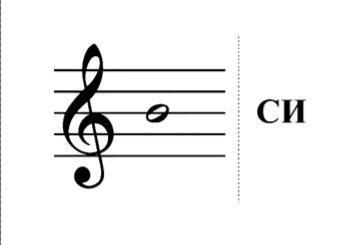 *Пропишите в тетради ноту "си" 1 октавы ещё одну строчку нотного стана.Повторяйте все ноты первой октавы, готовьтесь к нотному диктанту! Новое понятие: метр.Для того, чтобы все длительности были выверены между собой, каждая длилась сколько должна длиться, в каждом произведении существует внутренняя пульсация, которая распределяет все длительности - МЕТР.Метр в нотах никак не обозначается, но его необходимо научиться чувствовать. Это одна из важнейших задач для каждого музыканта!Если ритм мы хлопаем ладошками и проговариваем ритмослогами, то метр мы будем шагать ножками. При этом каждый шаг будет одинаковый, то есть одной длительности. Мы знаем пока две длительности - четверть и восьмая, но первое время шаги в нашем метре будут равны четверти. Исходя из этого запомните следующее определение:Метр - это ровные шаги.Шаг равен четверти.Баева, Зебряк "Сольфеджио для 1-2 кл."Песенка «Дон-дон»:читать ритм ритмослогами с ладошками;читать ноты в ритме с ладошками. *Выполнить задания только до слов «кошкин дом» (8 тактов). 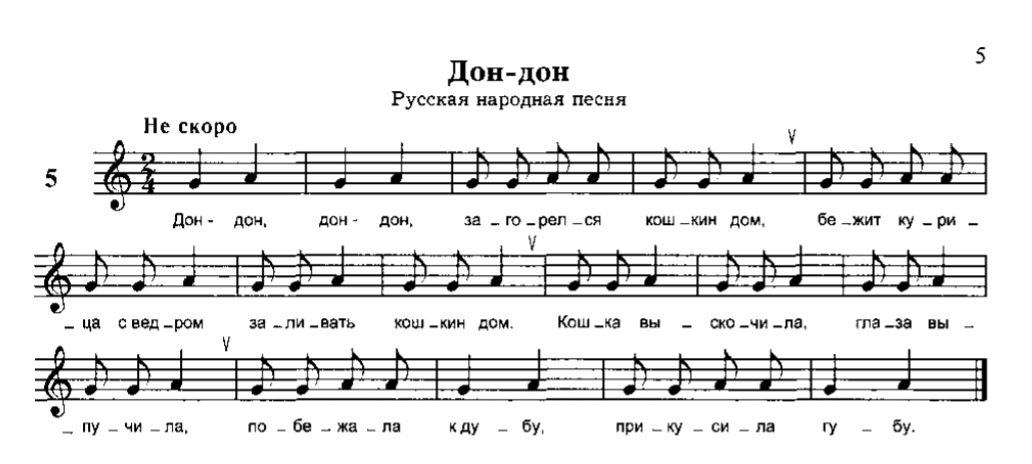 